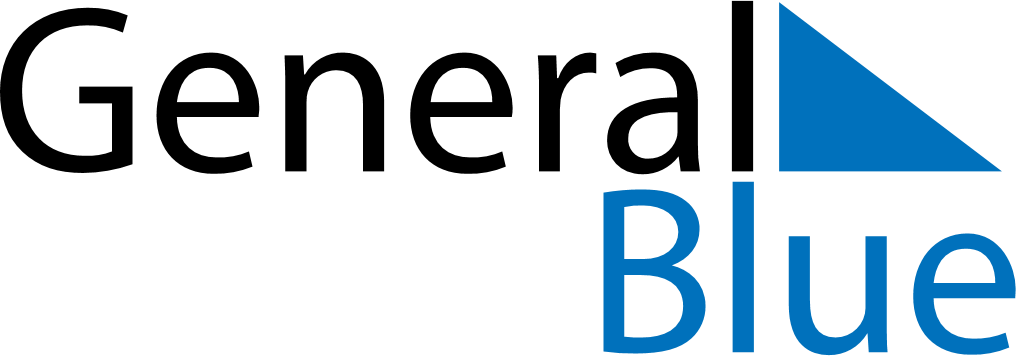 2023 – Q4Colombia  2023 – Q4Colombia  2023 – Q4Colombia  2023 – Q4Colombia  2023 – Q4Colombia  OctoberOctoberOctoberOctoberOctoberOctoberOctoberMondayTuesdayWednesdayThursdayFridaySaturdaySunday12345678910111213141516171819202122232425262728293031NovemberNovemberNovemberNovemberNovemberNovemberNovemberMondayTuesdayWednesdayThursdayFridaySaturdaySunday123456789101112131415161718192021222324252627282930DecemberDecemberDecemberDecemberDecemberDecemberDecemberMondayTuesdayWednesdayThursdayFridaySaturdaySunday12345678910111213141516171819202122232425262728293031Oct 16: Columbus DayNov 6: All Saints’ DayNov 13: Independence of CartagenaDec 8: Immaculate ConceptionDec 25: Christmas Day